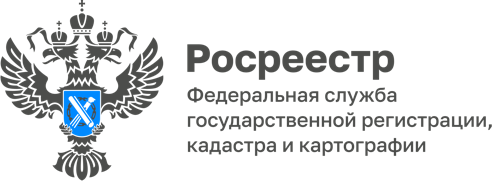 27.06.2024Какую недвижимость можно узаконить в упрощенном порядке? «Дачная амнистия» позволяет гражданам зарегистрировать отдельные виды недвижимости в упрощенном порядке, то есть без получения уведомлений о начале либо окончании строительства, а также без разрешения на ввод в эксплуатацию и других процедур.По дачной амнистии можно оформить в собственность жилой дом и получить бесплатно земельный участок под ним при соблюдении следующих условий:дом возведен до 14 мая 1998 года (до вступления в силу Градостроительного кодекса РФ) и расположен в границах населенного пункта;участок, на котором расположен жилой дом, находится в государственной или муниципальной собственности;дом является постоянным местом проживания граждан;участок не предоставлен гражданину;право собственности на жилой дом отсутствует.Кроме того, такие жилые дома должны соответствовать параметрам объекта индивидуального жилищного строительства, то есть быть не более 20 м высотой, иметь не более трех этажей и состоять из комнат и помещений вспомогательного использования, предназначенных для бытовых и иных нужд.Куда обратиться для оформления права собственности и какие документы предоставить?Для оформления права собственности в таком случае потребуется обратиться в орган местного самоуправления с заявлением о предварительном согласовании предоставления земельного участка, находящегося в государственной или муниципальной собственности, или о предоставлении такого участка под существующим домом. Нужно приложить любые сохранившиеся документы, подтверждающие владение домом, например, о выделении земли, уплате коммунальных услуг, подтверждающие регистрацию по месту жительства в жилом доме до 14.05.1998, и др.К заявлению также должна быть приложена схема расположения земельного участка с описанием его границ. Для её подготовки следует обратиться к кадастровому инженеру.------------------------------------Контакты для СМИ: (8772)56-02-4801_upr@rosreestr.ruwww.rosreestr.gov.ru385000, Майкоп, ул. Краснооктябрьская, д. 44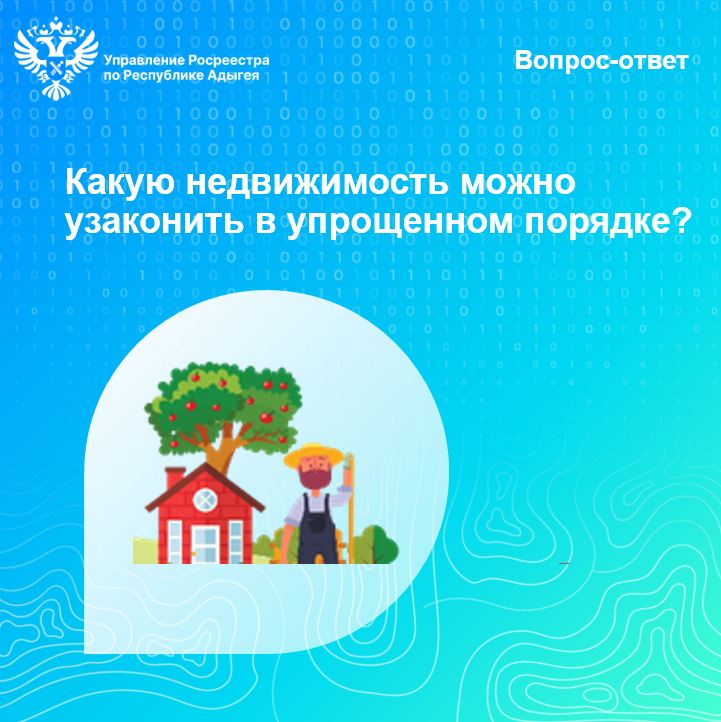 